Wallacewell Primary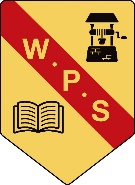 Parent Council Monday 18th September 2023Present: Laura Davidson (HT), Nicola Kelly (DHT), Emily Clarke (Chair), Ross Nisbet (Vice Chair), Caryn Smith (Secretary), Elizabeth Smith (Secretary), Valentina Vagka (Treasurer), , K Moir, M Jumah, A Jumah, K MuniyellappaWelcome & Introductions - HT welcomed all and introductions made. Previous Minutes – Minutes agreed. HT will share on the Parent Council section of the school website. Bank Account Update - New bank account has not yet been set up. C Smith will enquire this week and feedback. Bank of Scotland agreed as the preferred bank to set up with. £400 from previous PC bank account has been paid into the School fund.  PC Constitution - Constitution for this session was agreed. General discussion took place about roles and responsibilities of members. HT will share the PC Constitution for session 2023-24 on the Parent Council section on the school website. Contact with PC should be through e-mail only. Agenda will be agreed and sent out to the parent body in advance of the next meeting.Headteacher Update - HT update- Miss Davidson spoke through the School Improvement Priorities. These are:Literacy- WritingNumeracyHealth and Well BeingParental Engagement/ Family LearningMiss Davidson spoke about working closely with our learning community and promoting a culture of collaborative working and learning from each other. Staff will engage in professional learning opportunities to develop their own skills and knowledge.  Miss Davidson has already addressed parental concerns in relation to trips which families have received updates on in recent newsletters. Miss Davidson also discussed another parental concern relating to after school clubs. Miss Davidson is keen to have more of these within the school but explained the difficulties around this. The school will continue to look for opportunities for these. 6. Parent Council Action Plan (2023-24) - Action Plan for session 2023-24 agreed based on discussions around the needs of the school and concerns raised by families in recent years. It was agreed that fundraising will be used to support the school to provide - Selection boxes for all pupils at ChristmasAn Easter treat for every pupilLeavers hoodies for all Primary 7 pupilsThe agreed Parent Council ‘Grand Challenge’ for session 2023-24 are - •	Support the school and gain updates on the school pitch. The PC will raise concerns, already raised by the current HT, in relation to the health and safety of the pitch and the impact that this has on both school and community activities.  •	Support the school is raising concerns about school provision in the local area. This is something the HT is very aware of and has already addressed it with GCC. 8. Next Meeting - It was agreed that the next meeting will be 2nd October. All welcome. Agenda to follow.9. AOCB - Chairperson shared some partners that could support the school and local community going forward. 